تجربة أم طفل مصاب بالتوحد :أردت ان أكتب تجربتي هذه لكل أم ربما تساعدها بفكرة او طريقة مع إبنها في هذا الموضوع المرهق نفسيا و جسديا لكل أم لطفل توحدي . فأسال الله ان يوفق كل أم في مشوارها مع ابنها على جميع المستويات و أن يشفي أبنائنا جميعا .     قبل البدأ في سرد تلك المراحل أود التنبيه إلى التوجيهات التي قدمت لي من قبل المركز عند تشخيص ابني بالتوحد علها تفيد واحدة منكم . علما أن المركز يتبع طريقة التيتش .{- عند تعليم الطفل فإن العامل المهم هو الثبات على سلوك إيجابي . كل احتجاج أو عدم رضا و حتى النظرة اللائمة يمكن أن تربكه .- إعطه توجيهات من حين لآخر و استعملي كلمات بسيطة في ذلك . إمدحيه بكل سرور في كل مرة ينجح فيها . - و للفعالية أكثر إمدحيه بكرم و بمبالغة لكل مجهوداته المكللة بالنجاح و لا تعاقبيه بنظرتك اللائمة عند كل خطأ .- لا تنزعي ثيابه ألا في الحمام كي يربط ما بين مشكل النظافة و المرحاض . الإجراء الخاص : ضعي الطفل على البوتي كل ساعة لمدة 05 دقائق ، قوديه برفق و بهدوء دون أن تظهري له عدم رضاك على أخطائه . قفي أمامه عندما يكون جالسا على البوتي و احملي معك مكافأة و لا تمدحيه . سجلي الوقت الذي يتبرز فيه غالبا كي تكتشفي برنامجه الطبيعي في التخلص من الفضلات . ضعيه كل صباح فوق البوتي ، و قبل الغداء ، و قبل الخروج و قبل النوم . قومي بإعداد  جدول لحصص الجلوس على البوتي و أظهريه للطفل ، أرسمي نجمة ذهبية على الجدول لكل نجاح كي يرى بأنك فخورة به .}كل ذلك منقول حرفيا من كتاب التيتش للنشاطات التعليمية لأطفال التوحد.إذن كانت تلك التوجيهات المقدمة من قبل الطبيبة المختصة في المركز.  و قد اتبعت نصائحهم حرفيا لوقت طويييييييييل .المرحلة  الأولى : مرحلة اتباع توجيهات المركز  فقمت أول شيء بنزع الحفاظ نهائيا في كل زمان و مكان ، و اشتريت ثلاث من البوتي نفس اللون و النوع و وضعتهم في الأماكن الاكثر تواجدا لطفلي في المنزل . و كل 20 دقيقة أهرول به  كي يتبول فيه ، كنت تقريبا لا أفعل أي شيء الا مراقبته طول اليوم محاولة اللحاق به في الوقت المناسب ، أما ليلا فكنت أنهض مرتين و أضعه على البوتي و العجيب أنه بالليل كان بمجرد وضعه يتبول ربما لأنه كان غير واعي لذلك .المرحلةالثانية: مرحلة الإدراك أي أن يفهم المطلوب منه .في البداية ، الامر كان متعب لأنه كان يتعمد التبول على نفسه و يمتنع القيام بذلك في المكان المخصص. كنت أراه يخاف من الجلوس و التبول و خاااااااااااصة التبرز فيقاوم بكل شدة ذلك ، فكنت ألهيه بالغناء لأن الغناء هو المعزز القوي بالنسبة له ، فأبقى أغني طيلة جلوسه على البوتي . أحيانا يصل بنا الوقت الى نصف ساعة حتى تتنمل قدماه و يبكي فأتركه ، و أنا أعلم أنه يريد القيام بذلك و لكن يرفض ؟ فبمجرد ما يمشي خطوتين ......يفعلها على نفسه .طال الموضوع على هذا النحو ، و أنا لا أوبخه و لا أعنفه مخافة أن يؤثر ذلك عليه في نواحي أخرى لأنني كنت أجهل هذا الاضطراب و التعامل معه . و أخطات في ذلك لأنني استمريت لمدة اكثر من ستة  أشهر في نفس الخطة والقاعدة تقول لو لم تنجح الخطة طيلة شهر عليك بتغيير الخطة .بعد شهر من بدايتي و من اصراره على المقاومة اهتديت الى فكرة و هي ان اجعله يرى اخاه و هو يتبول في البوتي على المباشر . و فعلا سبحان الله لمجرد رؤيته لذلك فهم المطلوب منه . و بالتالي انتهت مرحلة ادراكه المطلوب منه بعد شهر من المحاولات  .المرحلة الثالثة :مرحلة أخذه كل ساعة الى الحمام :كلنا نعلم القاعدة الجوهرية في تعليم طفل التوحد و هي التكرار . كم طالت تلك المرحلة فقد اصبح عقلي مبرمجا بمواعيد ذهابه للحمام . لدرجة انني كنت اذا حدث و ان تركته مع غيري و خرجت اتصل بالشخص و اخبره بانه يريد الذهاب الى الحمام و فعلا يجدوه قد بلل ملابسه ببعض القطرات و لم يطلب ذلك . استمريت في ذلك دون ان اغير طريقة تعليمه كانت القاعدة ان لا اضربه و لا اصرخ عليه  فكنت دائما اصبر و اقول نفس الجملة لتوعيته لعله يعي ذلك يوما ما ،  لانهم قالو لي لن يفهم سبب صراخي او تعنيفي فلا جدوى من ذلك  . و ايضا مخافة من الانتكاسة فلم ارد ان اكون السبب في انتكاسته .في هذه المرحلة و بعد ان ثقفت نفسي من النت و من تجارب الناس بدأت الطرق تتضح امامي فبدأت بتجريب طرق مختلفة من بينها،  و التي اذكر منها :قمت بتصويره و هو يقوم بجميع مراحل الحمام و علقت الصور على الحائط مثل ما هم الحال في نظام بيكس . رغم انني متأكدة بان ذلك لا ينطبق عليه لأنه واعي لذلك الا انني اردت التجربة لعلى و عسى.قمت بتعزيزه ماديا حين يتبول في المكان المخصص حتى اشجعه للقيام بذلك بهدف الحصول على المعزز و لكن لم ينفع ذلك لان ابني كان معززه معنويا اكثر منه ماديا منذ البداية .جربت النظرة اللائمة التي حذروني منها و الصراخ في كل مرة يتبول على نفسه و حتىانه أخذ كم ضربة على مؤخرته . و لكن كان يخاف و لم استفد .جربت اتركه مبتلا لوقت قصير حتى ينزعج من وضعه متسخا و لكن لا يأبه لذالك .جربت اجباره على تنظيف المكان كلما تبول او تبرز في مكان ما بالبيت .كنت كل ماسنحت لي الفرصة أجعله يرى اطفال اخرين يقضون حاجتهم بالحمام .جعلت اخاه يطلب الذهاب الى الحمام علنا و بصورة مبالغة امامه و حتى انا شاركت بالصوت و الصورة ههههههه حتى اساعده في ذلك .بما انه يعشق القصص و الصور اشتريت له قصة خاصة بالحمام و بسيطة جدا و واضحة و تبين مرحلة نزع الحفاظ و الذهاب الى الحمام .من الاشياء التي اعتقد انها اثرت فيه هي رؤيتي منزعجة . انتبهت لذلك مرة عندما تبول على نفسه فوجدني جالسة  و ابكي و اتحصر و اكلم نفسي و لكن دون صراخ  لان الموضوع اصبح يرهقني . فـأجده ينزعج لذلك بما ان ابني حساس كثيرا فمجرد الانزعاج منه يقلقه . فاستغليت الفرصة . و اصبح كلما يخطا اتظاهر بالبكاء و احيانا كثيرة ينتهي بي الامر بالبكاء حقيقة ههههههه  . فاصبح يحاول مرات قليلة ان يذهب للحمام و هو ممسك بنفسه فافهم انا ذلك دون ان يطلب فاطلب منه ان يقول ما يريد بكلمة : " بيبي ......بيبي" . و قد  وصل الى مرحلة لابأس بها من الادراك فكنت اساله اين تتبول فيذهب و يريني المكان و يجيب ،  إلا أن التلقائية في قضاء حاجته لم تصل بعد.من اهم التجارب التي نجحت بنسبة عالية معه هي طريقة "التايم اوت" او الوقت المستقطعفبعد ان اخذت دورة مع الاستاذة سمر جزاها الله كل خير في" تحليل السلوك التطبيقي" اهتديت الى طرق رائعة و متنوعة و متدرجة من الاسهل الى الاصعب في ذلك . فخصصت له ركن في المنزل و وضعت كرسيا صغيرا فيه. حيث كل ما تبول على نفسه او تبرز آخذه مباشرة الى الكرسي و اخبره بانه معاقب لأنه تبول على نفسه،  كان الامر يزعجه و يبقى يبكي ، أبقى  اراقبه مختبئة حتى لا ينهض و بعد 07 دقائق احضره /حتى يربط الخطأ مع العقاب و لا ينسى ذلك /و انا اكلمه عن خطئه  و عن ما كان يجب القيام به احسست بعد هذه التجربة انه اصبح يحاول الذهاب لوحده بشكل احسن من الاول أي زادت عدد المحاولات و ان كانت قليلة .المرحلة الرابعة :مرحلة تذكيره بالذهاب الى الحمام :بعد ذلك أصبحت أذكره بالذهاب الى الحمام ، من حين لآخر أذكره إن كان يريد التبول أو التبرز أعزكم الله . و كان ذلك ليس بصيغة السؤال و إنما بصيغة الامر لأنه لم يكن يعرف بعد الاجابة بنعم .المرحلة الخامسة و الأخيرة : مرحلة التلقائية.و أخيرا و بعد تعب أكثر من سنة و بعد العديد من المحاولات و التجارب استطاع يوسف أخيرا طلب الذهاب إلى الحمام من تلقاء نفسه دون الحاجة إلى تذكيره.و حتى ليلا أصبح يمسك نفسه حتى الصباح علما انني ادخله للحمام قبل نومه .بدأ طلبه بالذهاب الى الحمام بصيغة السؤال ، من كثر ما سمع السؤال و كان السؤال بسيط سهل يتكون من كلمتين بسيطتين بلهجتنا معناها : "تعمل بيبي ؟" فأصبح يقول تلك الجملةإن أراد الذهاب الى الحمام .  البارحة فقط في جلسة التخاطب طلب مني ان يذهب الى الحمام بصيغة الطلب. و بالليل لمحته يدخل لوحده الى الحمام و راقبته و انا مختبئة فرأيته ينزع ملابسه و يتبول بالحمام أي طفل طبيعي ثم ارتدى ملابسه و خرج . كنت سأصرخ و اسمع العالم كله و اقول " اخيرا انتهيت من هذه المرحلة حمدا لله كثيرا" .  علما انني لم اتيقن من تمكنه من ذلك الا بعد مرور اكثر من شهر و هو ثابت على ذلك لأنه كان كثيرا ما يبادر بنفسه مدة يومين او ثلاثة ايام ثم يعود و ينتكس ، و بعد ان تأكدت من طلبه للذهاب الى الحمام مع أي شخص و في كل مكان للتعميم اخبرتكم.في الأخير أقول لكل أم مازالت في بدايتها مع ابنها او لم تبدا بعد انه عليك بالصبر و الثبات و من اهم النقاط الواجب اتباعها و عدم الاستهزاء و لو لمرة هي :1/- تكريس كل وقتك لذلك اجعليه هدفا لك فلا تتهاوني و لا تيأسي استمري و خلي عندك يقين بالله . و ان طال الامر و ان تبين صعوبته و لكن ستنجحين اكيد .2/ - نزع الحفاظ في كل مكان و زمان و لا تهتمي لشيء ابدا. و ان تطلب عليك الامر عدم الذهاب لزيارات و حرمان نفسه من امور كثيرة و لكن اعلمي انه كلما اجلت الموضوع كلما صعب الامر و هناك امور تنتظر التعليم و لا يجب ان تتوقفي في هذه النقطة.3/- لا تستعملي العنف معه أبدا، وإن احسست انه يفيد فاعلمي انه سيضره اكثر على نواحي اخرى اهمها طريقة التعلم . و ستجدينه لا يتعلم الا بالضرب و سيصعب الأمر عليك و عليه .4/ - ابحثي عن ما يعزز ابنك ، و لا تنسي دااااااائما المعزز المعنوي من تشجيع و حضن و تقبيل.....الخ.ملاحظة أخيرة : ما يصلح لطفل قد لا يصلح لغيره ، وحدك أدرى بما يناسب ابنك . التجربة هي من تقودك الى ذلك . و لا تقولي ما يزل صغيرا كل ما ابتديت مبكرا كان افيد لك و له . و الله ولي التوفيق.تحياتي اختكم أم يوسف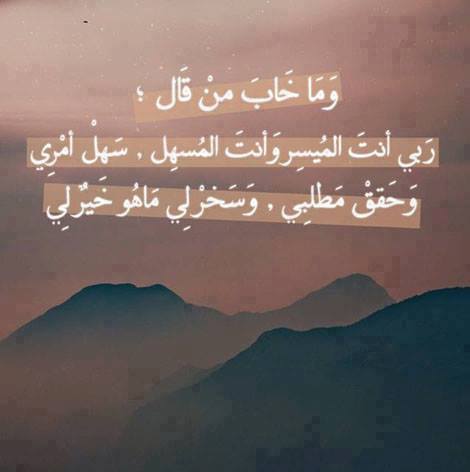 